консПЕКТурока ИЗОпроведенного в 1 «А» классе                                         «Времена года»Консультация учителя______________Тема: «Времена года»Тип урока: открытие новых знаний.Цель: формирование знаний обучающихся об различных цветах и способах их получения, выполнив рисунок на тему «Времена года».Задачи:Образовательные: способствовать формированию представлений о понятии «оттенок», основных и составных цветах; содействовать ознакомлению с изображением пейзажа; создать условия для использования основных и составных цветов в изображении пейзажа разных времен года.Развивающие: развивать творческое мышление, внимание, воображение, усидчивость при выполнении работы, чувство цвета.Воспитательные: воспитывать у обучающихся качества аккуратности и собранности при выполнении творческой работы, трудолюбие, умение слушать, коммуникабельность, аккуратность, активность.Здоровьесберегающие: соблюдение СанПиН, чередование видов деятельности, применение методов, способствующих активизации учебной деятельности обучающихся, создание положительного эмоционального микроклимата (позитивного психического и эмоционального микроклимата), проведение физминутки.Планируемые результаты:Личностные: способствовать формированию нравственных качеств, приучать к порядку, аккуратности, бережливости.Метaпредметные:регулятивные универсальные учебные действия: освоение алгоритма работы;коммуникативные универсальные учебные действия: способность регулировать свое поведение в связи с разными ситуациями; умение работать в группе, умение договариваться, искать компромисс.познавательные универсальные учебные действия: анализ и сравнение произведений искусства; выстраивать логическую цепочку рассуждений; добывать новые знания.Предметные: формирование знаний обучающихся об различных цветах и способах их получения.
Оборудование: альбом для рисования, кисточки, краски, простой карандаш, презентация.Ход работы      I.            Организационный моментУ: Здравствуйте ребята, присаживайтесь. Проверим, всё ли готово к уроку: посмотрите на свои парты, проверьте, нет ли там чего-то лишнего, что сегодня нам не пригодится.МотивацияУ: Сегодня мы совершим необычное путешествие. Я приглашаю вас в гости….. Отгадайте к кому?Четыре раза в год они
Земли наряд меняет пёстрый.
Бегут, бегут за днями дни,
Приходят и уходят сёстры. (времена года)У: Сколько времён года? Назовите их.Зима накопит нам воды,
Весна и вспашет и посеет.
Чтоб лето принесло плоды,
А осень их собрать сумеет.У: Мы отправимся в путешествие по временам года!У: В конце нашего урока, мы устроим выставку наших работ и оценим ваши старания, поэтому старайтесь! Вы должны работать аккуратно, организованно.   II.            Открытие темы. ЦелеполаганиеУ: Как вы думаете, какая тема будет сегодня на нашем уроке искусства?О: Тема нашего урока: «Времена года».У: Верно. Сегодня мы будем исполнять рисунок на эту тему. Какая цель урока? Какие задачи мы с вами поставим на этот урок?О: Цель – нарисовать рисунок по теме «Времена года». Задачи: узнать что-то новое о временах года, повторить уже изученный ранее материал.III.            Открытие новых знаний и уменийУ: Поговорим о разных временах года.
У: Сколько снега намело!
Стало чисто и светло.
И мороз почти до слез
Ущипнул меня за нос.
Знать уже пришла сама
Настоящая … (зима)У: Какое это врем года?У: Какие изменения в природе происходят зимой?У: Какие цвета преобладают зимой?
Вдруг чирикнул воробей
После зимней стужи,Солнце ярче и теплей.
На дорожках лужи.
Вся застывшая природа
Пробудилась ото сна,
Наступает непогода,
Это к нам идет… (весна)У: Какое это время года?У: Какие изменения в природе происходят весной?
У: Какие цвета преобладают весной?

Спеет сладкая малина
На лесной опушке,
На болоте у осины
Квакают лягушки.
И выводит соловей
Трели до рассвета.
Ночь короче, день длинней,
Наступило. … (лето)У: Что вы можете рассказать о лете?
У: Какие цвета преобладают летом?Вот ненастный день понуро
Листьев ворох в ноги бросил,
И сереет небо хмуро,
И дождями плачет. …(осень)
У: Какие изменения в природе происходят осенью?
У: Какие цвета преобладают осенью?        Знакомство с пейзажамиУ: Посмотрим, какие краски используют художники при написании картин о временах года. (слайды)У: Красота природы во все времена была источником вдохновения поэтов, композиторов, художников. Художники, которые своё творчество посвятили изображению природы, называют пейзажистами, а их картины пейзажами. У: С каких картин на вас повеяло холодом? А с каких - теплом? 
О: Картины с голубым, синим, белым цветом кажутся холодными. А картины, где преобладают яркие цветы – красный, желтый, - отдают теплом.
У: Трудно не согласиться с тем, что каждое время года словно окрашено своими красками. Было замечено, что в холодное время года преобладают синие, голубые, фиолетовые оттенки; а в теплое и жаркое время года доминируют желтые, оранжевые и красные оттенки.         Превращение цветовУ: Сегодня мы с вами побудем немного волшебниками и научимся одни цвета краски превращать в другие.На доске: три цветка с лепестками: желтым, синим, красным.У: Какие цвета вы видите на доске? Это основные цвета.У: Что вам напоминает желтый цвет? (солнце, цыпленка...)У: Что вам напоминает синий цвет? (небо, воду, незабудку)У: Что вам напоминает красный цвет? (мак, редис)У: Теперь представьте, что вы волшебники, и начнем волшебные превращения.Возьмите кисточку и смешайте на палитре желтый и красный цвета. Какой цвет получился? (оранжевый)Смешайте на палитре желтый и синий цвета. Какой цвет получился? (зелены)Смешайте на палитре красный и синий цвета. Какой цвет получился? (фиолетовый)Смешайте на палитре белый и синий цвета. Какой цвет получился? (голубой)Проблемная ситуация (зеленый цвет – холодный или теплый?)Какие краски дают ощущение холода, зимы?О: синий, черный, серый, фиолетовый.
У: Какие краски дают ощущение тепла, лета?О: желтый, красный, оранжевыйУ: Как вы думаете: зеленый цвет - теплый или холодный?У: На самом деле, зеленый цвет может быть и теплым и холодным. От чего это зависит?(ответы обучающихся)У: Это зависит от того, какие краски мы добавим к зеленому цвету. Определим на слайде, с какой стороны теплый зеленый, с какой холодный зеленый (слайд)IV.            Практическая работаУ: У каждого человека есть своё любимое время года и каждое время года хорошо по-своему. Я думаю, теперь вы сами сможете создать свой пейзаж!У: С чего начнем выполнение рисунка?НА СЛАЙДЕ ЭТАПЫ РАБОТЫ:1. Наметим карандашом линию горизонта-Теперь нужно покрыть лист бумаги водой.2.Рисуем небо (у кого любимое время года осень, зима -холодными красками, у кого весна, лето-теплыми красками)3.Затем рисуем объекты на заднем плане.4. Рисуем ближние объекты.5. Передний план делаем чётче и темнее.6. В пейзаже у многих будут деревья, их прорисовываем тонкой кистью.   V.            Физкультминутка1)      И.п.- ноги не ширине плеч, руки на поясе. Повороты головы на 1,2-вправо, на 3,4-влево.2)      И.п.- ноги на ширине плеч, руки на плечи. Круговые движения плечами, 4 вперед, 4 назад.3)      И.п.- ноги на ширине плеч, руки перед собой. Круговые движения кистями.4)      И.п.- ноги вместе, руки на коленки. Круговые движения коленными суставами, 4 вправо, 4 влево.Практическая работа (продолжение)У: В случае затруднения, не стесняйтесь обратиться ко мне или к своему товарищу. Если у вас есть все необходимое, приступайте к работе.(завершают свою работу самостоятельно)VI.            Подведение итогов урока. РефлексияУ: Выходите каждый ряд по очереди к доске со своими пейзажами.
Посмотрите, какие вы молодцы!У: Вспомним цель и задачи урока, которые мы поставили с вами в самом начале. Удалось ли нам их достичь? Поднимите руки, кто считает, что да.
У: Что мы рисовали?Рефлексия
У: Поднимите руку, кому было трудно выполнять работу?
У: Кто доволен своей работой?У: Молодцы. Вы отлично потрудились сегодня. Аккуратно убираем свое рабочее место.
Урок окончен. Спасибо всем, до свидания!Просмотрено: 0%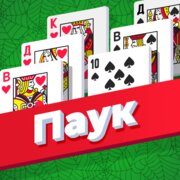 РЕКЛАМА•16+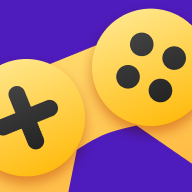 Яндекс ИгрыСделайте перерыв! Сыграйте в пасьянс «Паук»Узнать больше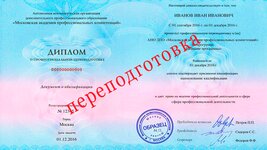 РЕКЛАМА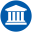 pedcampus.ruКурсы переподготовки дистанционно. Педагог ИЗОот 491 ₽Узнать больше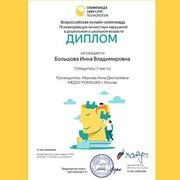 РЕКЛАМА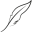 завуч.русОлимпиады для педагогов. Итоги сразу!67 ₽Узнать больше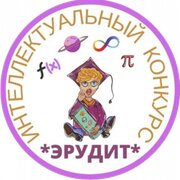 РЕКЛАМА•Я.БИЗНЕС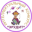 конкурс-эрудит.рфИнтеллектуальный конкурс ЭрудитУзнать больше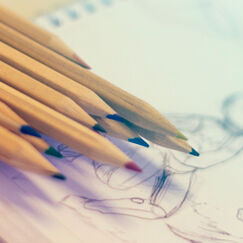 Курс повышения квалификацииФормирование метапредметных компетенций учащихся на уроках ИЗО и искусства72 ч. — 180 ч.от 1900 руб.от 950 руб.Подать заявкуО курсеСейчас обучается 55 человек из 29 регионов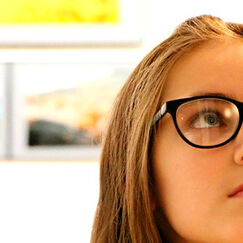 Курс повышения квалификацииОрганизация проектно-исследовательской деятельности в ходе изучения курсов мировой художественной культуры в условиях реализации ФГОС72 ч. — 180 ч.от 1900 руб.от 950 руб.Подать заявкуО курсе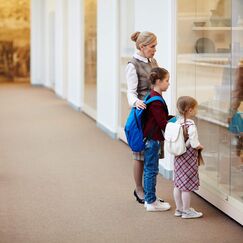 Курс профессиональной переподготовкиПедагогическая деятельность по проектированию и реализации образовательного процесса в общеобразовательных организациях (предмет "Мировая художественная культура")Учитель мировой художественной культуры300 ч. — 1200 ч.от 6800 руб.от 3400 руб.Подать заявкуО курсеКурс добавлен 17.02.2023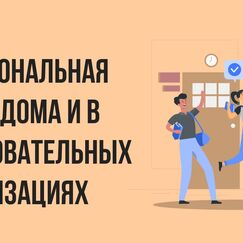 ВидеолекцияОбсуждение вопросов развития эмоциональной сферы дома и в образовательных организациях67240 руб.120 руб.Смотреть видеолекциюКраткое описание документа:Тема урока: «Сказочная страна» Тип урока: открытие новых знаний Цель: дать понятие об истории создания произведения, побудить учеников в ходе обсуждения понять некоторые идеи произведения, способствовать развитию интереса к изобразительной деятельности. Задачи: Образовательные: знакомство с творчеством Л. Кэрролла на примере его произведения “Алиса в стране чудес”; учить рисовать композицию на заданную тему; Развивающие: развивать творческое воображение, умение видеть многообразие формы, абстрактное мышление; аналитические способности; Воспитательные: воспитывать понимание литературного произведения; эстетическое восприятие, художественный вкус; воспитывать аккуратность и внимательность в работе. Здоровьесберегающие: соблюдение СанПиН, чередование видов деятельности, применение методов, способствующих активизации учебной деятельности обучающихся, создание положительного эмоционального микроклимата (позитивного психического и эмоционального микроклимата), проведение физминутки.Скрыть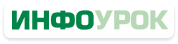 ЛУЧШЕЕ ДЛЯ УЧЕНИКОВ, ПЕДАГОГОВ И РОДИТЕЛЕЙОПЫТНЫЕ
ОНЛАЙН-РЕПЕТИТОРЫПо любым предметам 1-11 классовПодготовка к ЕГЭ и ОГЭВыбрать репетитораот 1100₽от 330₽СкрытьРабочие листы и материалы для учителей и воспитателейБолее 7 500 дидактических материаловдля школьного и домашнего обученияСмотреть материалыСкрыть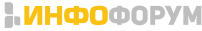 IV Международный практический «Инфофорум» для педагогов2023 год педагога и наставника: вызовы и решенияУзнать подробнееДата: 22 апреля 2023 годаФормат: онлайнСкрытьШалва АмонашвилиЦенности гуманной педагогикиОткрытая сессия для учителей и руководителей образовательных организацийЗарегистрироватьсяСертификаты всем участникам!Скачать материалСкрытьМосковский институт профессиональной
переподготовки и повышения квалификации
педагоговДистанционные курсы для педагогов179 курсов профессиональной
переподготовки484 курса повышения
квалификацииВыбрать курс со скидкойВыдаём документы
установленного образцаНайдите материал к любому уроку, указав свой предмет (категорию), класс, учебник и тему:6 164 043 материала в базеНачало формыВыберите категорию:                Все категорииВыберите учебник и тему                Все учебники                Все темыВыберите класс:                Все классыТип материала:Все материалыСтатьиНаучные работыВидеоурокиПрезентацииКонспектыТестыРабочие программыДругие методич. материалыКонец формыНайти материалыДля данного материала не указан учебник. Внесите свой вклад в развитие крупнейшей онлайн-библиотеки методических материалов «Инфоурок». Выберите, пожалуйста, подходящий учебник и тему для данного материала.Выбрать категорию или учебникСкачать материалДругие материалыPPTX ИЗО, МХК4 классПрезентацииПрезентация "Народы гор с степей" 4 классУчебник: «Изобразительное искусство», Неменская Л.А./ Под ред. Неменского Б.М.Тема: Народы гор и степей02.02.202263427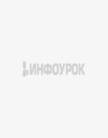 DOCX ИЗО, МХК3 классКонспектыКонспект занятия "Плоскостной коллаж"02.02.20221631PPTX ИЗО, МХК5 классПрезентацииПрезентация по ИЗО"Зимний пейзаж"02.02.20221003DOCX ИЗО, МХК1 классРабочие программыРабочая программа по изоУчебник: «Изобразительное искусство», Неменская Л.А./ Под ред. Неменского Б.М.Тема: Ты учишься изображать01.02.2022561DOCX ИЗО, МХК4 классРабочие программыРабочая программа по изоУчебник: «Изобразительное искусство», Неменская Л.А./ Под ред. Неменского Б.М.Тема: Истоки родного искусства01.02.2022760DOCX ИЗО, МХККонспектыКонспект на тему занятия01.02.2022900DOCX ИЗО, МХК10 классКонспектыКонспект на тему занятия01.02.20221040DOCX ИЗО, МХК3 классРабочие программыРабочая программа по изоУчебник: «Изобразительное искусство. Искусство вокруг нас», Горяева Н.А., Неменская Л.А. и др.Тема: Искусство в твоём доме01.02.2022700Вам будут интересны эти курсы:Курс профессиональной переподготовки «Мировая художественная культура: теория и методика преподавания в образовательной организации»Курс повышения квалификации «Педагогическая риторика в условиях реализации ФГОС»Курс профессиональной переподготовки «Изобразительное искусство: теория и методика преподавания в образовательной организации»Курс повышения квалификации «Изобразительное искусство как творческая составляющая развития обучающихся в системе образования в условиях реализации ФГОС»Курс повышения квалификации «Организация практики студентов в соответствии с требованиями ФГОС технических направлений подготовки»Курс повышения квалификации «Изучение русской живописи второй половины XIX века на уроках МХК в свете ФГОС ООО»Курс профессиональной переподготовки «Организация менеджмента в туризме»Курс повышения квалификации «Основы духовно-нравственной культуры: история и теория зарубежной культуры»Курс повышения квалификации «Формирование метапредметных компетенций учащихся на уроках ИЗО и искусства»Курсы повышения квалификации «Организация проектно-исследовательской деятельности в ходе изучения курсов мировой художественной культуры в условиях реализации ФГОС»Курс повышения квалификации «Художественно-эстетическое развитие детей дошкольного возраста в условиях реализации ФГОС ДО»Курс профессиональной переподготовки «Разработка эффективной стратегии развития современного вуза»Курс профессиональной переподготовки «Организация технической поддержки клиентов при установке и эксплуатации информационно-коммуникационных систем»Курс профессиональной переподготовки «Гостиничный менеджмент: организация управления текущей деятельностью»Курс профессиональной переподготовки «Организация и управление процессом по предоставлению услуг по кредитному брокериджу»ОСТАВЬТЕ СВОЙ КОММЕНТАРИЙНачало формыОТПРАВИТЬКонец формыСкачать материал Добавить в избранное